ИОТ – 022 - 2020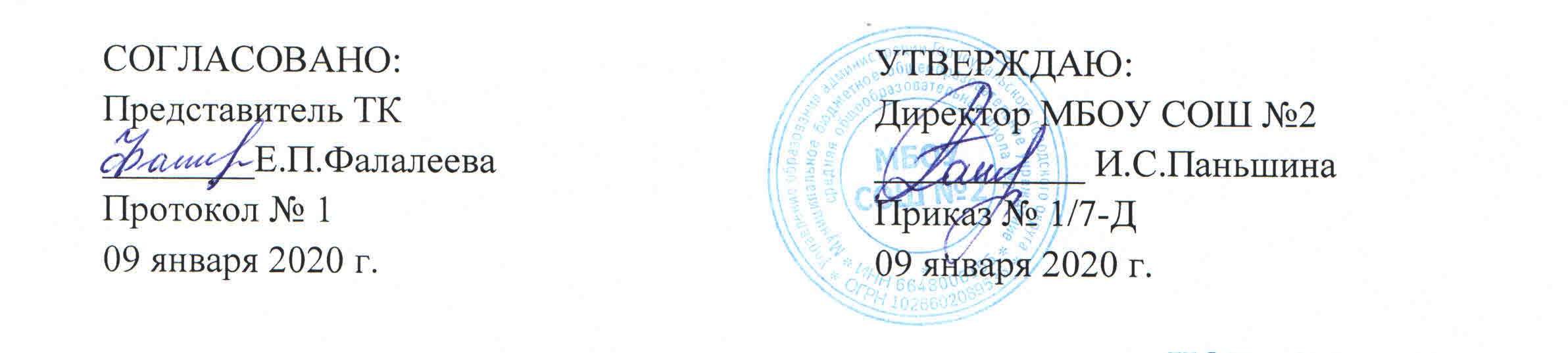 ИНСТРУКЦИЯпо охране труда для сторожа 1. Общие требования безопасностиРаботники не моложе 18 лет, прошедшие соответствующую подготовку, имеющие профессиональные навыки для работы сторожами.Перед допуском к самостоятельной работе должны пройти: - обязательные предварительные (при поступлении на работу) и периодические               (в течение трудовой деятельности) медицинские осмотры (обследования) для признания годными к выполнению работ в порядке, установленном Минздравсоцразвития России; - обучение безопасным методам и приемам выполнения работ, инструктаж по охране труда, стажировку на рабочем месте и проверку знаний требований охраны труда. Сторож обязан соблюдать требования безопасности труда для обеспечения защиты от воздействия опасных и вредных производственных факторов, связанных с характером работы: - повышенная загазованность и запыленность воздуха рабочей зоны; - повышенная или пониженная температура воздуха рабочей зоны; - отсутствие или недостаток естественного освещения; - недостаточная или повышенная освещенность рабочей зоны (места); Для защиты от общих производственных загрязнений и механических воздействий сторожа обязаны использовать спецодежду предоставляемую работодателями в установленном порядке.Находясь на рабочем месте, сторож обязан выполнять правила внутреннего распорядка, принятые в данной организации. Допуск посторонних лиц, а также работников в нетрезвом состоянии запрещается. Сторожа обязаны немедленно извещать своего непосредственного или вышестоящего руководителя о любой ситуации, угрожающей жизни и здоровью людей, о каждом несчастном случае, происшедшем на производстве, или об ухудшении своего здоровья, в том числе о появлении острого профессионального заболевания (отравления).2. Требования безопасности перед началом работы2.1. Перед началом работы сторож обязан надеть спецодежду. 2.2. После этого сторожа обязаны: а) проверить рабочее место и подходы к нему на соответствие требованиям безопасности, убрать все мешающие в работе предметы; б) убедиться в наличии и исправности средств связи, сигнальных устройств и предупреждающих знаков, приборов охранно-пожарной и тревожной сигнализации, периметрального и другого освещения, средств пожаротушения и водоснабжения, электронагревательных приборов, печного отопления, укомплектованности аптечки первой доврачебной помощи, наличии предусмотренной служебной документации на посту; в) проверить исправность окон, дверей и ворот, а так же турникетов; г) обойти территорию охраняемого объекта по маршруту согласно плану-схеме обхода территории, утвержденной администрацией охраняемого объекта, убедиться в наличии освещения на охраняемой территории; 2.3. Обо всех выявленных недостатках, препятствующих безопасному несению службы, следует доложить непосредственному начальнику и администрации охраняемого объекта. Сделать записи в книге приема и сдачи объекта под охрану. В случаях невозможности устранения недостатков действовать по указанию ответственных должностных лиц.3. Требования безопасности во время работы3.1. Обход территории охраняемого объекта сторожа должны совершать по разработанному маршруту, соблюдая меры личной безопасности. В вечернее и ночное время суток при обходе территории необходимо пользоваться электрическим фонарем. 3.2. На рабочем месте не допускаются курение, разведение огня, пользование керосиновыми лампами и свечами. Сторож обязан следить, чтобы охраняемым объектам и прилегающей к ним территории не угрожала опасность от огня. Он должен знать правила пользования противопожарным инвентарем, средствами связи. 3.7. При пользовании печами и электронагревательными приборами, установленными по согласованию с органами Госпожнадзора, сторожам необходимо соблюдать следующие правила: а) электронагревательные приборы должны быть с закрытой спиралью заводского изготовления и установлены на несгораемые подставки на безопасном расстоянии от стен и других элементов строительных конструкций. В процессе эксплуатации электросети и электроприборов запрещается подвешивать электропроводку на гвоздях и заклеивать ее обоями, применять электропровода с поврежденной изоляцией, некалиброванные (самодельные) предохранители, обертывать электрические лампы бумагой или материей, использовать электропровода и ролики для подвешивания картин, наглядной агитации, одежды и других предметов; б) печное отопление перед началом отопительного сезона должно быть проверено и отремонтировано. У каждой печи на деревянном полу должен быть прибит предтопочный металлический лист размером не менее 50 x 70 см. 3.8. Сторожам при несении службы по охране объектов запрещается: - выполнять работы, не предусмотренные заданием или договором на охрану объекта; - допускать на рабочее место лиц, не имеющих отношения к выполняемой работе; - оставлять пост за исключением случаев оказания помощи пострадавшим при аварийных ситуациях, предотвращения правонарушений и задержания преступников; - пользоваться электронагревательными приборами кустарного изготовления, самостоятельно ремонтировать электроприборы, оставлять их включенными без присмотра; - прикасаться к оборванным электропроводам, становиться на них; - курить в неустановленных местах, допускать разведение костров вблизи охраняемых объектов; 4. Требования безопасности в аварийных ситуациях4.1. Сторожа должны немедленно доложить в пожарную охрану, подразделение охраны, орган внутренних дел, администрацию охраняемого объекта о пожарах и загораниях, стихийных бедствиях и других чрезвычайных обстоятельствах, возникших на объекте и в районе охраняемого объекта.После этого следует, соблюдая меры личной безопасности, организовать мероприятия по устранению опасности и оказать необходимую доврачебную помощь пострадавшим, предварительно вызвав "скорую помощь" или медицинского работника охраняемого объекта. 4.2. При обнаружении граждан с признаками отсутствия дыхания (поток воздуха возле рта и носа не определяется, отсутствуют на глаз видимые дыхательные экскурсии грудной клетки) и остановки сердца (отсутствие пульса на артериях шеи, зрачки расширены и не реагируют на свет, потеря сознания) необходимо осуществить вызов врачей из ближайшего медицинского учреждения либо по телефону "03". 4.3. В случае обнаружения неисправностей в электропроводке или электрооборудовании остановить работу, вызвать электромонтера. 4.4. В случае недомогания сторожам следует прекратить работу, известить об этом непосредственного начальника и обратиться в медпункт.5. Требования безопасности после окончания работы5.1. По окончании работы сторожа обязаны: а) привести в порядок рабочее место; б) отключить электроприборы; в) сделать все необходимые записи в соответствующих журналах и книгах; г) в установленном порядке осуществить допуск на объект сменяющего сторожа, ознакомить его со всеми выявленными при несении службы замечаниями и недостатками, могущими повлиять на безопасное несение службы, передать сменяющему работнику рабочее место в чистоте и порядке; д) доложить непосредственному начальнику обо всех нарушениях, имевших место во время дежурства.С инструкцией по охране труда ознакомлен:«_____» __________ 20__г. 		______________ 	/__________________		дата					подпись 				Фамилия И.О.«_____» __________ 20__г. 		______________ 	/__________________		дата					подпись 				Фамилия И.О.«_____» __________ 20__г. 		______________ 	/__________________		дата					подпись 				Фамилия И.О.«_____» __________ 20__г. 		______________ 	/__________________		дата					подпись 				Фамилия И.О.«_____» __________ 20__г. 		______________ 	/__________________		дата					подпись 				Фамилия И.О.«_____» __________ 20__г. 		______________ 	/__________________		дата					подпись 				Фамилия И.О.«_____» __________ 20__г. 		______________ 	/__________________		дата					подпись 				Фамилия И.О.«_____» __________ 20__г. 		______________ 	/__________________		дата					подпись 				Фамилия И.О.«_____» __________ 20__г. 		______________ 	/__________________		дата					подпись 				Фамилия И.О.«_____» __________ 20__г. 		______________ 	/__________________		дата					подпись 				Фамилия И.О.«_____» __________ 20__г. 		______________ 	/__________________		дата					подпись 				Фамилия И.О.«_____» __________ 20__г. 		______________ 	/__________________		дата					подпись 				Фамилия И.О.«_____» __________ 20__г. 		______________ 	/__________________		дата					подпись 				Фамилия И.О.«_____» __________ 20__г. 		______________ 	/__________________		дата					подпись 				Фамилия И.О.«_____» __________ 20__г. 		______________ 	/__________________		дата					подпись 				Фамилия И.О.«_____» __________ 20__г. 		______________ 	/__________________		дата					подпись 				Фамилия И.О.